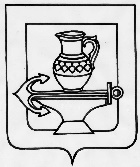 СОВЕТ ДЕПУТАТОВ СЕЛЬСКОГО ПОСЕЛЕНИЯЛЕНИНСКИЙ СЕЛЬСОВЕТЛИПЕЦКОГО МУНИЦИПАЛЬНОГО РАЙОНА ЛИПЕЦКОЙ ОБЛАСТИДвадцать седьмая сессия шестого созываРЕШЕНИЕ 19.09.2022г.                                                                                                           № 83О проведении конкурса по отбору кандидатур на должность главы сельского поселения Ленинский   сельсовет Липецкого муниципального района Липецкой области Российской ФедерацииРассмотрев протокол № 2 от 08.09.2022г. заседания конкурсной комиссии по отбору кандидатур на должность главы сельского поселения Ленинский сельсовет Липецкого муниципального района, в соответствии с Уставом сельского поселения  Ленинский сельсовет  Липецкого муниципального района Липецкой области Российской Федерации, Порядком проведения конкурса по отбору кандидатур на должность главы сельского поселения  Ленинский  сельсовет  Липецкого муниципального района Липецкой области Российской Федерации, принятым решением Совета депутатов сельского поселения  Ленинский сельсовет  Липецкого муниципального района Липецкой области Российской Федерации от 10 июля 2019 года № 211, Совет депутатов сельского поселения Ленинский сельсовет  Липецкого муниципального района Липецкой области Российской Федерации РЕШИЛ:       1.Объявить конкурс по отбору кандидатур на должность главы сельского поселения Ленинский сельсовет Липецкого муниципального района Липецкой области Российской Федерации.        2. Конкурс по отбору кандидатур на должность главы сельского поселения Ленинский сельсовет Липецкого муниципального района Липецкой области Российской Федерации провести 17 октября 2022 года в 14-00 часов в зале заседаний здания администрации сельского поселения Ленинский сельсовет Липецкого муниципального района.       3.	Установить срок приема конкурсной комиссией документов на участие в конкурсе по отбору кандидатур на должность главы сельского поселения Ленинский сельсовет Липецкого муниципального района Липецкой области Российской Федерации с 26 сентября по 11 октября 2022 года, ежедневно с 9-00 до 12-00 часов кроме субботы, воскресенья и праздничных дней в кабинете №1 здания администрации сельского поселения Ленинский сельсовет (Липецкая область, Липецкий район, с. Троицкое, ул. Гагарина, д. 68).       Документы на участие в конкурсе по отбору кандидатур на должность главы сельского поселения Ленинский сельсовет Липецкого муниципального района Липецкой области Российской Федерации, представляются в конкурсную комиссию в соответствии с перечнем, определенным частью 1 статьи 4 Порядка проведения конкурса по отбору кандидатур на должность главы сельского поселения Ленинский сельсовет  Липецкого муниципального района Липецкой области Российской Федерации, принятым решением Совета депутатов сельского поселения  Ленинский  сельсовет Липецкого муниципального района Липецкой области Российской Федерации  от 10 июля 2019 года № 211.         4. Утвердить членов конкурсной комиссии:         1) Логинова Яна Алексеевна – художественный руководитель МБУК «Ленинский поселенческий Центр культуры и досуга»;         2) Юрова Марина Анатольевна – старший бухгалтер администрации сельского поселения Ленинский сельсовет Липецкого муниципального района Липецкой области;          3) Додонова Зинаида Дмитриевна – пенсионер.       5.	 Направить настоящее решение главе Липецкого муниципального района Липецкой области для назначения членов комиссии по отбору кандидатур на должность главы сельского поселения Ленинский сельсовет Липецкого муниципального района Липецкой области Российской Федерации.       6.	Опубликовать настоящее решение в районной газете «Сельская нива».       7.	Настоящее решение вступает в силу со дня его принятия.Председатель Совета депутатов  сельского поселения Ленинский сельсовет Липецкого муниципального района                                    Н.А. Митина